МИРНОГРАДСЬКА МІСЬКА ВІЙСЬКОВА АДМІНІСТРАЦІЯПОКРОВСЬКОГО РАЙОНУ ДОНЕЦЬКОЇ ОБЛАСТІвул. Центральна, . Мирноград, Покровський район, Донецька область, 85323, тел./факс (06239) 6 11 22, тел. +380 50 802 36 62, е-mail: mail@myrnograd-rada.gov.ua ,web: www. myrnograd-rada.gov.ua, код ЄДРПОУ 44670895ДОВІДКА ПРО ГРОМАДСЬКЕ ОБГОВОРЕННЯу процесі стратегічної екологічної оцінки документу державного планування“Програма економічного і соціального розвитку Мирноградської міської територіальної громади Донецької області на 2024 рік”Обгрунтування вибору документу державного планування.Документ державного планування “Програма економічного і соціального розвитку Мирноградської міської територіальної громади Донецької області на 2024 рік” розроблено на підставі розпорядження начальника Мирноградської міської військової адміністрації Покровського району Донецької області від 18.09.2022 № 603р.Серед розглянутих альтернатив були: нульова альтернатива, за базовим сценарієм, що не передбачає прийняття Програми розробленою Мирноградською територіальною громадою.В процесі СЕО було надано пропозиції до проекту ДДП, які частково враховано в Програмі, таким чином сформовано остаточний варіант ДДП, який затверджено рішенням начальника Мирноградської міської військової адміністрації Покровського району Донецької області від 20.12.2023 № 1006р.№ п.п.Автор зауваження / пропозиції, фізична або юридична особаРедакція частини ДДП/Звіту про СЕО до якої висловлено зауваження/пропозиціюЗауваження/пропозиціяСпосіб врахування (повністю враховано, частково враховано або обгрунтовано відхилено)Обгрунтування*До проекту ДДПДо проекту ДДПДо проекту ДДПДо проекту ДДПДо проекту ДДПДо проекту ДДПвідсутнівідсутнівідсутнівідсутнівідсутнівідсутнівідсутнівідсутнівідсутнівідсутніДо проекту СЕОДо проекту СЕОДо проекту СЕОДо проекту СЕОДо проекту СЕОДо проекту СЕОвідсутнівідсутнівідсутнівідсутнівідсутнівідсутнівідсутнівідсутнівідсутнівідсутні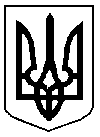 